Key Stage 2 Home Learning - Year 4 - Week Beginning: 15.6.20Key Stage 2 Home Learning - Year 4 - Week Beginning: 15.6.20Key Stage 2 Home Learning - Year 4 - Week Beginning: 15.6.20Key Stage 2 Home Learning - Year 4 - Week Beginning: 15.6.20Key Stage 2 Home Learning - Year 4 - Week Beginning: 15.6.20Maths: Mental Calculations and Fractions 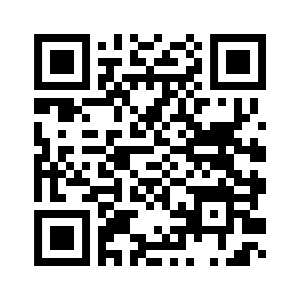 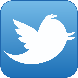 Reading: Buried Treasure and Heading for Glory https://www.activelearnprimary.co.uk/startWriting:  King of the Fishes watch video on hwb and PowerPoint on Pennard Primary Website)Cymraeg: Scan the QR code for this week’s Welsh games. Also look at Pennard Primary’s Twitter Page for more Welsh games – There is a Kahoot you can play, and winners will be announced on Pennard Press. Maths: Mental Calculations and Fractions Reading: Buried Treasure and Heading for Glory https://www.activelearnprimary.co.uk/startWriting:  King of the Fishes watch video on hwb and PowerPoint on Pennard Primary Website)Cymraeg: Scan the QR code for this week’s Welsh games. Also look at Pennard Primary’s Twitter Page for more Welsh games – There is a Kahoot you can play, and winners will be announced on Pennard Press. Maths: Mental Calculations and Fractions Reading: Buried Treasure and Heading for Glory https://www.activelearnprimary.co.uk/startWriting:  King of the Fishes watch video on hwb and PowerPoint on Pennard Primary Website)Cymraeg: Scan the QR code for this week’s Welsh games. Also look at Pennard Primary’s Twitter Page for more Welsh games – There is a Kahoot you can play, and winners will be announced on Pennard Press. Maths: Mental Calculations and Fractions Reading: Buried Treasure and Heading for Glory https://www.activelearnprimary.co.uk/startWriting:  King of the Fishes watch video on hwb and PowerPoint on Pennard Primary Website)Cymraeg: Scan the QR code for this week’s Welsh games. Also look at Pennard Primary’s Twitter Page for more Welsh games – There is a Kahoot you can play, and winners will be announced on Pennard Press. 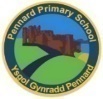 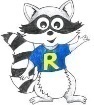 MondayMathsSums using 10s, 100s and 1000swww.mymaths.co.ukLiteracy King of the Fishes Story What did you think? Wellbeing Yoga https://www.youtube.com/watch?v=02E1468SdHgWellbeing Yoga https://www.youtube.com/watch?v=02E1468SdHgTuesdayMathsMixed Sums using 10s and 100swww.mymaths.co.ukLiteracy Words, Words, Words!WellbeingPE with Joe Wicks daily https://www.youtube.com/channel/UCAxW1XT0iEJo0TYlRfn6rYQWellbeingPE with Joe Wicks daily https://www.youtube.com/channel/UCAxW1XT0iEJo0TYlRfn6rYQWednesdayMathsFinding Fractions – Chapter 1-3www.mymaths.co.ukLiteracy Read and Understand Wellbeing Yoga https://www.youtube.com/watch?v=02E1468SdHgWellbeing Yoga https://www.youtube.com/watch?v=02E1468SdHgThursdayMathsFinding Fractions – Chapter 4-6www.mymaths.co.ukLiteracy Grammar WellbeingPE with Joe Wicks daily.  https://www.youtube.com/channel/UCAxW1XT0iEJo0TYlRfn6rYQWellbeingPE with Joe Wicks daily.  https://www.youtube.com/channel/UCAxW1XT0iEJo0TYlRfn6rYQFridayMathsEquivalent and Non-equivalent Fractionswww.mymaths.co.ukLiteracy Spelling: Page 7 of Worksheets on hwbDance Mat Typinghttps://www.bbc.co.uk/bitesize/topics/zf2f9j6/articles/z3c6tfrDance Mat Typinghttps://www.bbc.co.uk/bitesize/topics/zf2f9j6/articles/z3c6tfrInquiry Based Learning – Father’s Day!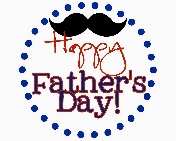 Make your own 3D interactive Father’s Day CardChallenge:Can you follow my recipe to make some special gingerbread biscuits to go with your card? Inquiry Based Learning – Father’s Day!Make your own 3D interactive Father’s Day CardChallenge:Can you follow my recipe to make some special gingerbread biscuits to go with your card? Inquiry Based Learning – Father’s Day!Make your own 3D interactive Father’s Day CardChallenge:Can you follow my recipe to make some special gingerbread biscuits to go with your card? Inquiry Based Learning – Father’s Day!Make your own 3D interactive Father’s Day CardChallenge:Can you follow my recipe to make some special gingerbread biscuits to go with your card? Inquiry Based Learning – Father’s Day!Make your own 3D interactive Father’s Day CardChallenge:Can you follow my recipe to make some special gingerbread biscuits to go with your card? 